Bloque de materias troncais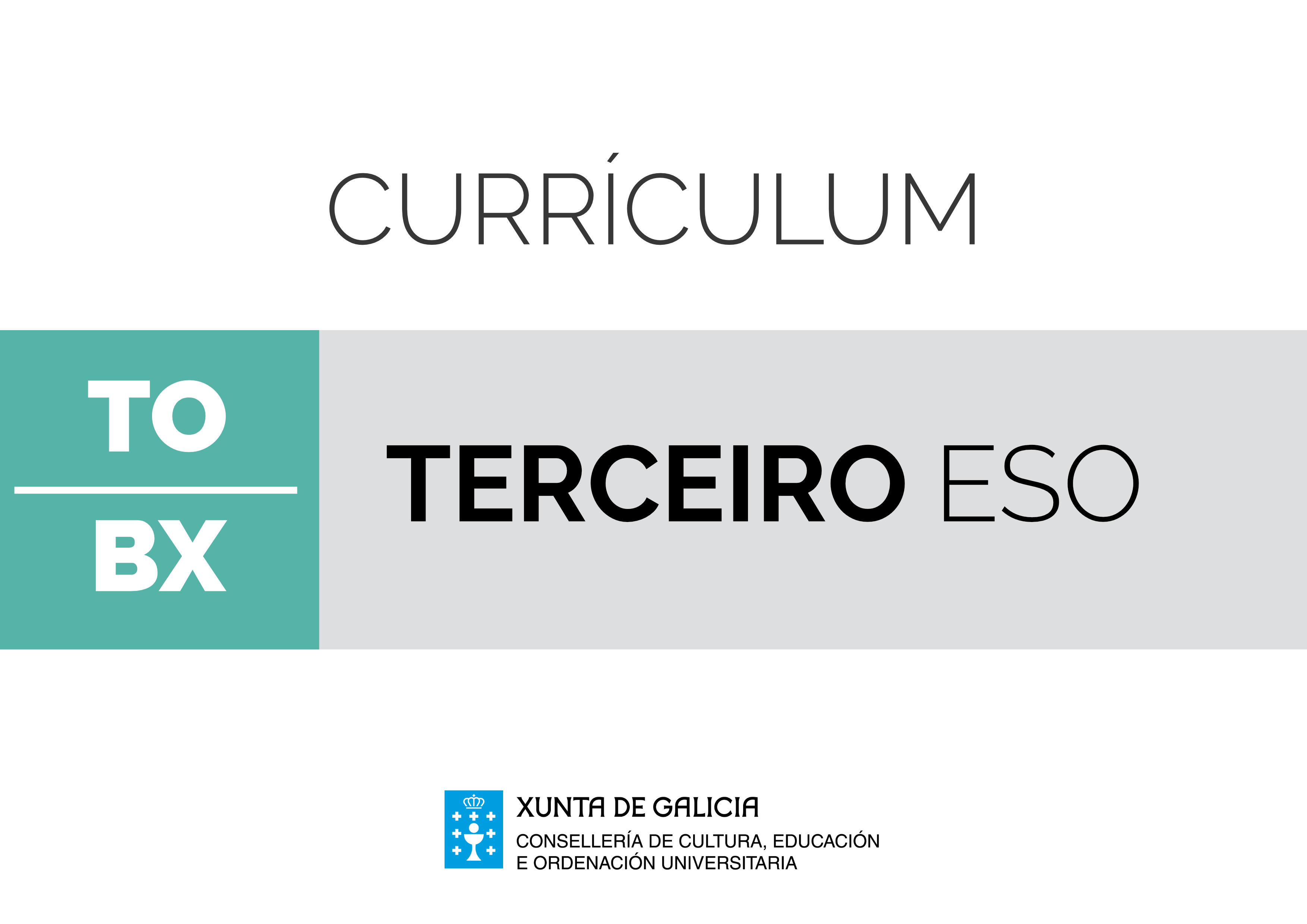 Bioloxía e XeoloxíaIntroduciónA materia de Bioloxía e Xeoloxía, tanto na etapa da educación secundaria obrigatoria como no bacharelato, debe contribuír a que o alumnado desenvolva as competencias clave de cada etapa educativa, pondo especial atención na adquisición da competencia científica en todas as súas dimensións. Non se trata, pois, unicamente de adquirir coñecementos relacionados coa bioloxía e a xeoloxía, senón de que o alumnado aprenda a observar e a reflexionar sobre situacións reais, recoller datos, tomar decisións, ter curiosidade, iniciativa, motivación e moitos outros aspectos que o leven a un mellor desenvolvemento do seu contorno e a un mellor benestar social. A bioloxía e a xeoloxía deberán tamén contribuír a que as persoas melloren a súa autoestima e a superar prexuízos, respectar diferenzas e participar na toma de decisións democráticas a todos os niveis, mediante o uso do diálogo e respectando a diversidade cultural.Durante estas etapas perséguese asentar as competencias xa adquiridas, para ir mellorando un nivel competencial que conduza o alumnado a non perder o interese que ten desde o comezo da súa temperá actividade escolar por non deixar de aprender.Durante o primeiro ciclo da ESO, o eixe vertebrador da materia xirará en torno aos seres vivos e a súa interacción coa Terra, incidindo nomeadamente na importancia que a conservación do ambiente ten para todos os seres vivos. Tamén durante este ciclo, a materia ten como núcleo central a saúde e a súa promoción. O principal obxectivo é que o alumnado adquira as capacidades e as competencias que lle permitan coidar o seu corpo a nivel tanto físico como mental, así como valorar e ter unha actuación crítica ante a información e ante actitudes sociais que poidan repercutir negativamente no seu desenvolvemento físico, social e psicolóxico. Preténdese tamén que os alumnos e as alumnas entendan e valoren a importancia de preservar o ambiente polas repercusións que ten sobre a súa saúde. Así mesmo, deben aprender a ser responsables das súas decisións diarias e das consecuencias que estas teñen na súa saúde e no contorno, e comprender o valor que a investigación ten nos avances médicos e no impacto da calidade de vida das persoas.Neste primeiro ciclo, o bloque "Habilidades, destrezas e estratexias. Metodoloxía científica" e o bloque “Proxecto de investigación" son comúns a primeiro e a terceiro de ESO. Dado que a bioloxía e xeoloxía son disciplinas de carácter científico, debemos ter sempre eses bloques como marco de referencia no desenvolvemento do currículo. Non se trata, por tanto, de bloques illados e independentes dos demais, senón que están implícitos en cada un deles e son a base para a súa concreción.En Bioloxía e Xeoloxía de primeiro de ESO, o currículo parte do mundo macroscópico, máis concreto, observable e identificable polo alumnado (como a Terra no Universo, a biodiversidade no planeta Terra e os ecosistemas), para se achegar en terceiro de ESO a un nivel máis abstracto (estudo microscópico da célula, o ser humano e a saúde, o relevo terrestre e a súa evolución).Finalmente, en cuarto curso de ESO iníciase o alumnado nas grandes teorías que permitiron o desenvolvemento máis actual desta ciencia (a tectónica de placas, a teoría celular e a teoría da evolución), para finalizar co estudo dos ecosistemas, as relacións tróficas entre os niveis e a interacción dos organismos entre eles e co medio, así como a súa repercusión na dinámica e na evolución dos devanditos ecosistemas.No bacharelato, a materia de Bioloxía e Xeoloxía afonda nas competencias adquiridas en ESO, analizando con maior detalle a organización dos seres vivos, a súa biodiversidade, a súa distribución e os factores que nela inflúen, así como o comportamento da Terra como un planeta en continua actividade.A xeoloxía toma como fío condutor a teoría da tectónica de placas. A partir dela farase énfase na composición, na estrutura e na dinámica do interior terrestre, para continuar coa análise dos movementos das placas e as súas consecuencias (expansión oceánica, relevo terrestre, magmatismo, riscos xeolóxicos, etc.) e finalizar co estudo da xeoloxía externa.A bioloxía preséntase co estudo dos niveis de organización dos seres vivos (composición química, organización celular e estudo dos tecidos animais e vexetais). Tamén se desenvolve e completa nesta etapa o estudo da clasificación e a organización dos seres vivos, e moi en especial desde o punto de vista do seu funcionamento e da adaptación ao medio en que habitan.Ao longo das etapas de ESO e bacharelato, a materia de Bioloxía e Xeoloxía permitirá ao alumnado desenvolver as competencias esenciais que se inclúen no currículo, así como as estratexias do método científico. Entre estas competencias haberá que considerar a lingüística e a dixital, a través da realización de tarefas en grupo que supoñan compilar e organizar información, expola de xeito oral e escrito, elaborar presentacións e defender as opinións propias en debates na aula. Os alumnos e as alumnas deberán desenvolver tamén nesta etapa a comprensión de lectura, a expresión oral e escrita, a argumentación en público e a comunicación audiovisual; e igualmente deberán potenciar actitudes conducentes á reflexión e á análise sobre os grandes avances científicos da actualidade, as súas vantaxes e as implicacións éticas que en ocasións se suscitan, e coñecer e utilizar as normas básicas de seguridade e uso do material de laboratorio.En adición ao anterior e debido aos grandes retos biotecnolóxicos actuais, a materia de Bioloxía e Xeoloxía deberá ter, no seu tratamento metodolóxico, un carácter eminentemente práctico, baseado na realización de variadas e adecuadas tarefas experimentais, adaptadas a cada nivel, que permitan ao alumnado alcanzar as destrezas necesarias no manexo de material de laboratorio, microscopios, material de campo, recollida de mostras, resolución de problemas e todos os que lle permitan afrontar no futuro estudos científicos coa formación necesaria para o seu correcto desenvolvemento. Para alcanzar estes obxectivos ao longo do currículo preséntanse actividades de laboratorio e manexo de modelos baseados nas novas tecnoloxías, que se engaden á formación teórica que se recolle nos contidos. Xa que logo, a materia de Bioloxía e Xeoloxía en ESO e en bacharelato ha permitir que os alumnos e as alumnas adquiran un nivel competencial que lles axude a ser cidadáns e cidadás con respecto por si mesmos/as, coas demais persoas e co medio, co material que utilizan ou que está ao seu dispor; a ser responsables, capaces de ter criterios propios e de manter o interese por aprender e descubrir.Bioloxía e Xeoloxía. 3º de ESOBioloxía e Xeoloxía. 3º de ESOBioloxía e Xeoloxía. 3º de ESOObxectivos ContidosCriterios de avaliaciónEstándares de aprendizaxeCompetencias claveBloque 1. Habilidades, destrezas e estratexias. Metodoloxía científica Bloque 1. Habilidades, destrezas e estratexias. Metodoloxía científica Bloque 1. Habilidades, destrezas e estratexias. Metodoloxía científica hoB1.1. O vocabulario científico na expresión oral e escrita.B1.1. Utilizar adecuadamente o vocabulario científico nun contexto preciso e adecuado ao seu nivel.BXB1.1.1. Identifica os termos máis frecuentes do vocabulario científico e exprésase con corrección, tanto oralmente como por escrito. CCLCMCCTbefghmoB1.2. Metodoloxía científica: características básicas.B1.3. Experimentación en bioloxía e xeoloxía: obtención, selección e interpretación de información de carácter científico a partir da selección e a recollida de mostras do medio natural ou doutras fontes.B1.2. Procurar, seleccionar e interpretar a información de carácter científico e utilizala para formar unha opinión propia, expresarse con precisión e argumentar sobre problemas relacionados co medio natural e a saúde.BXB1.2.1. Procura, selecciona e interpreta a información de carácter científico a partir da utilización de diversas fontes.CDCAAbefghmoB1.2. Metodoloxía científica: características básicas.B1.3. Experimentación en bioloxía e xeoloxía: obtención, selección e interpretación de información de carácter científico a partir da selección e a recollida de mostras do medio natural ou doutras fontes.B1.2. Procurar, seleccionar e interpretar a información de carácter científico e utilizala para formar unha opinión propia, expresarse con precisión e argumentar sobre problemas relacionados co medio natural e a saúde.BXB1.2.2. Transmite a información seleccionada de xeito preciso utilizando diversos soportes.CDCCLbefghmoB1.2. Metodoloxía científica: características básicas.B1.3. Experimentación en bioloxía e xeoloxía: obtención, selección e interpretación de información de carácter científico a partir da selección e a recollida de mostras do medio natural ou doutras fontes.B1.2. Procurar, seleccionar e interpretar a información de carácter científico e utilizala para formar unha opinión propia, expresarse con precisión e argumentar sobre problemas relacionados co medio natural e a saúde.BXB1.2.3. Utiliza a información de carácter científico para formar unha opinión propia e argumentar sobre problemas relacionados.CAACCLbfgB1.4. Planificación e realización do traballo experimental, e interpretación dos seus resultados.B1.5. Normas de seguridade no laboratorio, e coidado dos instrumentos e do material.B1.3. Realizar un traballo experimental con axuda dun guión de prácticas de laboratorio ou de campo, describir a súa execución e interpretar os seus resultados.BXB1.3.1. Coñece e respecta as normas de seguridade no laboratorio, e coida os instrumentos e o material empregado.CMCCTCSCbfgB1.4. Planificación e realización do traballo experimental, e interpretación dos seus resultados.B1.5. Normas de seguridade no laboratorio, e coidado dos instrumentos e do material.B1.3. Realizar un traballo experimental con axuda dun guión de prácticas de laboratorio ou de campo, describir a súa execución e interpretar os seus resultados.BXB1.3.2. Desenvolve con autonomía a planificación do traballo experimental, utilizando tanto instrumentos ópticos de recoñecemento como material básico de laboratorio, argumenta o proceso experimental seguido, describe as súas observacións e interpreta os seus resultados.CSIEECMCCTCAABloque 2. A célula, unidade estrutural e funcional dos seres vivosBloque 2. A célula, unidade estrutural e funcional dos seres vivosBloque 2. A célula, unidade estrutural e funcional dos seres vivosfB2.1. Características da materia viva e diferenzas coa materia inerte.B2.2. A célula. Características básicas da célula procariota e eucariota, animal e vexetal. B2.1. Recoñecer que os seres vivos están constituídos por células e determinar as características que os diferencian da materia inerte.BXB2.1.1. Diferencia a materia viva da inerte partindo das características particulares de ambas.CMCCTfB2.1. Características da materia viva e diferenzas coa materia inerte.B2.2. A célula. Características básicas da célula procariota e eucariota, animal e vexetal. B2.1. Recoñecer que os seres vivos están constituídos por células e determinar as características que os diferencian da materia inerte.BXB2.1.2. Establece comparativamente as analoxías e as diferenzas entre célula procariota e eucariota, e entre célula animal e vexetal.CMCCTfB2.3. Funcións vitais: nutrición, relación e reprodución.B2.2. Describir as funcións comúns a todos os seres vivos, diferenciando entre nutrición autótrofa e heterótrofa.BXB2.2.1. Recoñece e diferencia a importancia de cada función para o mantemento da vida.CMCCTfB2.3. Funcións vitais: nutrición, relación e reprodución.B2.2. Describir as funcións comúns a todos os seres vivos, diferenciando entre nutrición autótrofa e heterótrofa.BXB2.2.2. Contrasta o proceso de nutrición autótrofa e nutrición heterótrofa, e deduce a relación entre elas.CMCCTBloque 3. As persoas e a saúde. Promoción da saúdeBloque 3. As persoas e a saúde. Promoción da saúdeBloque 3. As persoas e a saúde. Promoción da saúdefB3.1. Niveis de organización da materia viva. B3.2. Organización xeral do corpo humano: células, tecidos, órganos, aparellos e sistemasB3.3. A célula animal: estruturas celulares. Orgánulos celulares e a súa función.B3.1. Catalogar os niveis de organización da materia viva (células, tecidos, órganos e aparellos ou sistemas) e diferenciar as principais estruturas celulares e as súas funcións.BXB3.1.1. Interpreta os niveis de organización no ser humano e procura a relación entre eles.CAAfB3.1. Niveis de organización da materia viva. B3.2. Organización xeral do corpo humano: células, tecidos, órganos, aparellos e sistemasB3.3. A célula animal: estruturas celulares. Orgánulos celulares e a súa función.B3.1. Catalogar os niveis de organización da materia viva (células, tecidos, órganos e aparellos ou sistemas) e diferenciar as principais estruturas celulares e as súas funcións.BXB3.1.2. Diferencia os tipos celulares e describe a función dos orgánulos máis importantes.CMCCTfB3.4. Os tecidos do corpo humano: estrutura e funcións.B3.2. Diferenciar os tecidos máis importantes do ser humano e a súa función.BXB3.2.1. Recoñece os principais tecidos que conforman o corpo humano e asóciaos á súa función.CMCCTfmB3.5. Saúde e doenza, e factores que as determinan.B3.3. Descubrir, a partir do coñecemento do concepto de saúde e doenza, os factores que os determinan.BXB3.3.1. Argumenta as implicacións dos hábitos para a saúde, e xustifica con exemplos as eleccións que realiza ou pode realizar para promovela individual e colectivamente.CSCfmB3.6. Doenzas infecciosas e non infecciosas. B3.4. Clasificar as doenzas e determinar as infecciosas e non infecciosas máis comúns que afectan a poboación (causas, prevención e tratamentos). BXB3.4.1. Recoñece as doenzas e as infeccións máis comúns, e relaciónaas coas súas causas.CMCCTfmB3.6. Doenzas infecciosas e non infecciosas. B3.4. Clasificar as doenzas e determinar as infecciosas e non infecciosas máis comúns que afectan a poboación (causas, prevención e tratamentos). BXB3.4.2. Distingue e explica os mecanismos de transmisión das doenzas infecciosas.CMCCTmB3.7. Hixiene e prevención. Hábitos e estilos de vida saudables.B3.5. Valorar e identificar hábitos e estilos de vida saudables como método de prevención das doenzas.BXB3.5.1. Coñece e describe hábitos de vida saudable e identifícaos como medio de promoción da súa saúde e da das demais persoas.CSCmB3.7. Hixiene e prevención. Hábitos e estilos de vida saudables.B3.5. Valorar e identificar hábitos e estilos de vida saudables como método de prevención das doenzas.BXB3.5.2. Propón métodos para evitar o contaxio e a propagación das doenzas infecciosas máis comúns.CSIEECSCacdemB3.7. Hixiene e prevención. Hábitos e estilos de vida saudables.B3.6. Seleccionar información, establecer diferenzas dos tipos de doenzas dun mundo globalizado e deseñar propostas de actuación.BXB3.6.1. Establece diferenzas entre as doenzas que afectan as rexións dun mundo globalizado, e deseña propostas de actuación.CSCCSIEEfmB3.8. Sistema inmunitario. Vacinas, soros e antibióticos.B3.9. Uso responsable de medicamentos.B3.7. Determinar o funcionamento básico do sistema inmune e as continuas contribucións das ciencias biomédicas, e describir a importancia do uso responsable dos medicamentos.BXB3.7.1. Explica en que consiste o proceso de inmunidade, e valora o papel das vacinas como método de prevención das doenzas.CMCCTCSCabcmB3.10. Transplantes e doazón de células, sangue e órganos.B3.8. Recoñecer e transmitir a importancia que ten a prevención como práctica habitual e integrada nas súas vidas e as consecuencias positivas da doazón de células, sangue e órganos.BXB3.8.1. Detalla a importancia da doazón de células, sangue e órganos para a sociedade e para o ser humano.CSCfg mB3.11. Substancias aditivas: tabaco, alcohol e outras drogas. Problemas asociados. B3.9. Investigar as alteracións producidas por distintos tipos de substancias aditivas, e elaborar propostas de prevención e control.BXB3.9.1. Detecta as situacións de risco para a saúde relacionadas co consumo de substancias tóxicas e estimulantes, como tabaco, alcohol, drogas, etc., contrasta os seus efectos nocivos e propón medidas de prevención e control.CSCCSIEEadgmB3.11. Substancias aditivas: tabaco, alcohol e outras drogas. Problemas asociados. B3.10. Recoñecer as consecuencias para o individuo e a sociedade de seguir condutas de risco.BXB3.10.1. Identifica as consecuencias de seguir condutas de risco coas drogas, para o individuo e a sociedade.CSCfmB3.12. Alimentación e nutrición. Alimentos e nutrientes: tipos e funcións básicas. B3.11. Recoñecer a diferenza entre alimentación e nutrición, e diferenciar os principais nutrientes e as súas funcións básicas.BXB3.11.1. Discrimina o proceso de nutrición do da alimentación.CMCCTfmB3.12. Alimentación e nutrición. Alimentos e nutrientes: tipos e funcións básicas. B3.11. Recoñecer a diferenza entre alimentación e nutrición, e diferenciar os principais nutrientes e as súas funcións básicas.BXB3.11.2. Relaciona cada nutriente coa súa función no organismo, e recoñece hábitos nutricionais saudables.CMCCTfgmB3.13. Dieta e saúde. Dieta equilibrada. Deseño e análise de dietas. Hábitos nutricionais saudables. Trastornos da conduta alimentaria. B3.12. Relacionar as dietas coa saúde a través de exemplos prácticos.BXB3.12.1. Deseña hábitos nutricionais saudables mediante a elaboración de dietas equilibradas, utilizando táboas con grupos de alimentos cos nutrientes principais presentes neles e o seu valor calórico.CAACDcmB3.13. Dieta e saúde. Dieta equilibrada. Deseño e análise de dietas. Hábitos nutricionais saudables. Trastornos da conduta alimentaria.B3.13. Argumentar a importancia dunha boa alimentación e do exercicio físico na saúde, e identificar as doenzas e os trastornos principais da conduta alimentaria.BXB3.13.1. Valora e determina unha dieta equilibrada para unha vida saudable e identifica os principais trastornos da conduta alimentaria.CAACSCfmB3.14. Función de nutrición. Visión global e integradora de aparellos e procesos que interveñen na nutrición.B3.14. Explicar os procesos fundamentais da nutrición, utilizando esquemas gráficos dos aparellos que interveñen nela.BXB3.14.1. Determina e identifica, a partir de gráficos e esquemas, os órganos, os aparellos e os sistemas implicados na función de nutrición, e relaciónao coa súa contribución no proceso.CMCCTfmB3.14. Función de nutrición. Visión global e integradora de aparellos e procesos que interveñen na nutrición.B3.15. Asociar a fase do proceso de nutrición que realiza cada aparello implicado.BXB3.15.1. Recoñece a función de cada aparello e de cada sistema nas funcións de nutrición.CMCCTfmB3.15. Anatomía e fisioloxía dos aparellos dixestivo, respiratorio, circulatorio e excretor.B3.16. Identificar os compoñentes dos aparellos dixestivo, circulatorio, respiratorio e excretor, e coñecer o seu funcionamento.BXB3.16.1. Coñece e explica os compoñentes dos aparellos dixestivo, circulatorio, respiratorio e excretor, e o seu funcionamento.CMCCTfmB3.16. Alteracións máis frecuentes e doenzas asociadas aos aparellos que interveñen na nutrición: prevención e hábitos de vida saudables.B3.17. Indagar acerca das doenzas máis habituais nos aparellos relacionados coa nutrición, así como sobre as súas causas e a maneira de previlas.BXB3.17.1. Diferencia as doenzas máis frecuentes dos órganos, os aparellos e os sistemas implicados na nutrición, e asóciaas coas súas causas.CMCCTfmB3.17. Función de relación. Sistema nervioso e sistema endócrino.B3.18. Órganos dos sentidos: estrutura e función; coidado e hixiene.B3.18. Describir os procesos implicados na función de relación, e os sistemas e aparellos implicados, e recoñecer e diferenciar os órganos dos sentidos e os coidados do oído e a vista.BXB3.18.1. Especifica a función de cada aparello e de cada sistema implicados nas funcións de relación.CMCCTfmB3.17. Función de relación. Sistema nervioso e sistema endócrino.B3.18. Órganos dos sentidos: estrutura e función; coidado e hixiene.B3.18. Describir os procesos implicados na función de relación, e os sistemas e aparellos implicados, e recoñecer e diferenciar os órganos dos sentidos e os coidados do oído e a vista.BXB3.18.2. Describe os procesos implicados na función de relación, e identifica o órgano ou a estrutura responsables de cada proceso.CMCCTfmB3.17. Función de relación. Sistema nervioso e sistema endócrino.B3.18. Órganos dos sentidos: estrutura e función; coidado e hixiene.B3.18. Describir os procesos implicados na función de relación, e os sistemas e aparellos implicados, e recoñecer e diferenciar os órganos dos sentidos e os coidados do oído e a vista.BXB3.18.3. Clasifica os tipos de receptores sensoriais e relaciónaos cos órganos dos sentidos en que se atopan.CMCCTfmB3.19. Coordinación e sistema nervioso: organización e función. B3.20. Doenzas comúns do sistema nervioso: causas, factores de risco e prevención.B3.19. Explicar a misión integradora do sistema nervioso ante diferentes estímulos, e describir o seu funcionamento.BXB3.19.1. Identifica algunhas doenzas comúns do sistema nervioso e relaciónaas coas súas causas, cos factores de risco e coa súa prevención.CMCCTCSCfmB3.21. Sistema endócrino: glándulas endócrinas e o seu funcionamento. Principais alteracións.B3.20. Asociar as principais glándulas endócrinas coas hormonas que sintetizan e coa súa función.BXB3.20.1. Enumera as glándulas endócrinas e asocia con elas as hormonas segregadas e a súa función.CMCCTfmB3.22. Visión integradora dos sistemas nervioso e endócrino.B3.21. Relacionar funcionalmente o sistema neuro-endócrino.BXB3.21.1. Recoñece algún proceso que teña lugar na vida cotiá no que se evidencie claramente a integración neuroendócrina.CMCCTfB3.23. Aparello locomotor. Organización e relacións funcionais entre ósos, músculos e sistema nervioso.B3.22. Identificar os principais ósos e músculos do aparello locomotor.BXB3.22.1. Localiza os principais ósos e músculos do corpo humano en esquemas do aparello locomotor.CMCCTfmB3.23. Aparello locomotor. Organización e relacións funcionais entre ósos, músculos e sistema nervioso.B3.23. Analizar as relacións funcionais entre ósos, músculos e sistema nervioso.BXB3.23.1. Diferencia os tipos de músculos en función do seu tipo de contracción, e relaciónaos co sistema nervioso que os controla.CMCCTfmB3.24. Factores de risco e prevención das lesións.B3.24. Detallar as lesións máis frecuentes no aparello locomotor e como se preveñen.BXB3.24.1. Identifica os factores de risco máis frecuentes que poden afectar o aparello locomotor e relaciónaos coas lesións que producen.CSCCAAfmB3.25. Reprodución humana. Anatomía e fisioloxía do aparello reprodutor. Cambios físicos e psíquicos na adolescencia.B3.25. Referir os aspectos básicos do aparello reprodutor, diferenciar entre sexualidade e reprodución, e interpretar debuxos e esquemas do aparello reprodutor.BXB3.25.1. Identifica en esquemas os órganos do aparello reprodutor masculino e feminino, e especifica a súa función.CMCCTfmB3.26. Ciclo menstrual. Fecundación, embarazo e parto.B3.26. Recoñecer os aspectos básicos da reprodución humana e describir os acontecementos fundamentais da fecundación, do embarazo e do parto.BXB3.26.1. Describe as principais etapas do ciclo menstrual e indica que glándulas e que hormonas participan na súa regulación.CMCCTfmB3.26. Ciclo menstrual. Fecundación, embarazo e parto.B3.26. Recoñecer os aspectos básicos da reprodución humana e describir os acontecementos fundamentais da fecundación, do embarazo e do parto.BXB3.26.2. Identifica os acontecementos fundamentais da fecundación, do embarazo e do partoCMCCTfmB3.27. Análise dos métodos anticonceptivos.B3.28. Doenzas de transmisión sexual: prevención.B3.27. Comparar os métodos anticonceptivos, clasificalos segundo a súa eficacia e recoñecer a importancia dalgúns deles na prevención de doenzas de transmisión sexual.BXB3.27.1. Discrimina os métodos de anticoncepción humana.CMCCTfmB3.27. Análise dos métodos anticonceptivos.B3.28. Doenzas de transmisión sexual: prevención.B3.27. Comparar os métodos anticonceptivos, clasificalos segundo a súa eficacia e recoñecer a importancia dalgúns deles na prevención de doenzas de transmisión sexual.BXB3.27.2. Categoriza as principais doenzas de transmisión sexual e argumenta sobre a súa prevención.CMCCTCSCCCECegmB3.29. Técnicas de reprodución asistida.B3.28. Compilar información sobre as técnicas de reprodución asistida e de fecundación in vitro, para argumentar o beneficio que supuxo este avance científico para a sociedade.BXB3.28.1. Identifica as técnicas de reprodución asistida máis frecuentes.CMCCTacdmB3.30. Reposta sexual humana. Sexo e sexualidade. Saúde e hixiene sexual.B3.29. Valorar e considerar a súa propia sexualidade e a das persoas do contorno, e transmitir a necesidade de reflexionar, debater, considerar e compartir.BXB3.29.1. Actúa, decide e defende responsablemente a súa sexualidade e a das persoas do seu contorno.CSCCCECBloque 4. O relevo terrestre e a súa evoluciónBloque 4. O relevo terrestre e a súa evoluciónBloque 4. O relevo terrestre e a súa evoluciónfB4.1. Modelaxe do relevo. Factores que condicionan o relevo terrestre.B4.1. Identificar algunhas das causas que fan que o relevo difira duns sitios a outros.BXB4.1.1. Identifica a influencia do clima e das características das rochas que condicionan os tipos de relevo e inflúen neles.CMCCTfB4.2. Procesos xeolóxicos externos e diferenzas cos internos. Meteorización, erosión, transporte e sedimentación.B4.2. Relacionar os procesos xeolóxicos externos coa enerxía que os activa e diferencialos dos procesos internos.BXB4.2.1. Relaciona a enerxía solar cos procesos externos, e xustifica o papel da gravidade na súa dinámica.CMCCTfB4.2. Procesos xeolóxicos externos e diferenzas cos internos. Meteorización, erosión, transporte e sedimentación.B4.2. Relacionar os procesos xeolóxicos externos coa enerxía que os activa e diferencialos dos procesos internos.BXB4.2.2. Diferencia os procesos de meteorización, erosión, transporte e sedimentación, e os seus efectos no relevo.CMCCTfB4.3. Augas superficiais e modelaxe do relevo: formas características.B4.3. Analizar e predicir a acción das augas superficiais, e identificar as formas de erosión e depósitos máis características.BXB4.3.1. Analiza a actividade de erosión, transporte e sedimentación producida polas augas superficiais, e recoñece algún dos seus efectos no relevo.CMCCTfmB4.4. Augas subterráneas: circulación e explotación.B4.4. Valorar e analizar a importancia das augas subterráneas, e xustificar a súa dinámica e a súa relación coas augas superficiais.BXB4.4.1. Valora e analiza a importancia das augas subterráneas e os riscos da súa sobreexplotación.CMCCTCSCfB4.5. Acción xeolóxica do mar: dinámica mariña e modelaxe litoral.B4.5. Analizar a dinámica mariña e a súa influencia na modelaxe litoral.BXB4.5.1. Relaciona os movementos da auga do mar coa erosión, o transporte e a sedimentación no litoral, e identifica algunhas formas resultantes características.CMCCTfB4.6. Acción xeolóxica do vento: modelaxe eólica.B4.6. Relacionar a acción eólica coas condicións que a fan posible, e identificar algunhas formas resultantes.BXB4.6.1. Asocia a actividade eólica cos ambientes en que esta actividade xeolóxica pode ser relevante.CMCCTfB4.7. Acción xeolóxica dos glaciares: formas de erosión e depósito que orixinan.B4.7. Analizar a acción xeolóxica dos glaciares e xustificar as características das formas de erosión e depósito resultantes.BXB4.7.1. Analiza a dinámica glaciar e identifica os seus efectos sobre o relevo.CMCCTflñB4.8. Factores que condicionan a modelaxe da paisaxe galega.B4.8. Indagar e identificar os factores que condicionan a modelaxe da paisaxe nas zonas próximas ao alumnado.BXB4.8.1. Investiga acerca da paisaxe do seu contorno máis próximo e identifica algúns dos factores que condicionaron a súa modelaxe.CCECCAAfgmB4.9. Acción xeolóxica dos seres vivos. A especie humana como axente xeolóxico. B4.9. Recoñecer e identificar a actividade xeolóxica dos seres vivos e valorar a importancia da especie humana como axente xeolóxico externo.BXB4.9.1. Identifica a intervención de seres vivos en procesos de meteorización, erosión, transporte e sedimentación.CMCCTfgmB4.9. Acción xeolóxica dos seres vivos. A especie humana como axente xeolóxico. B4.9. Recoñecer e identificar a actividade xeolóxica dos seres vivos e valorar a importancia da especie humana como axente xeolóxico externo.BXB4.9.2. Valora e describe a importancia das actividades humanas na transformación da superficie terrestre.CSCCCECfB4.10. Manifestacións da enerxía interna da Terra.B4.10. Diferenciar os cambios na superficie terrestre xerados pola enerxía do interior terrestre dos de orixe externa.BXB4.10.1. Diferencia un proceso xeolóxico externo dun interno e identifica os seus efectos no relevo.CMCCTfB4.11. Actividade sísmica e volcánica: orixe e tipos de magmas.B4.11. Analizar as actividades sísmica e volcánica, as súas características e os efectos que xeran.BXB4.11.1. Coñece e describe como se orixinan os sismos e os efectos que xeran.CMCCTfB4.11. Actividade sísmica e volcánica: orixe e tipos de magmas.B4.11. Analizar as actividades sísmica e volcánica, as súas características e os efectos que xeran.BXB4.11.2. Relaciona os tipos de erupción volcánica co magma que as orixina, e asóciaos co seu grao de perigo.CMCCTfgB4.12. Distribución de volcáns e terremotos. Riscos sísmico e volcánico: importancia da súa predición e da súa prevención.B4.12. Relacionar a actividade sísmica e volcánica coa dinámica do interior terrestre e xustificar a súa distribución planetaria.BXB4.12.1. Xustifica a existencia de zonas en que os terremotos son máis frecuentes e de maior magnitude.CAACMCCTfgB4.12. Distribución de volcáns e os terremotos. Riscos sísmico e volcánico: importancia da súa predición e da súa prevención.B4.13. Sismicidade en Galicia.B4.13. Valorar e describir a importancia de coñecer os riscos sísmico e volcánico, e as formas de previlos.BXB5.13.1. Valora e describe o risco sísmico e, de ser o caso, volcánico existente na zona en que habita, e coñece as medidas de prevención que debe adoptar.CAACSCBloque 5. O solo como ecosistema.Bloque 5. O solo como ecosistema.Bloque 5. O solo como ecosistema.fB5.1. O solo como ecosistema.B5.2. Compoñentes do solo e as súas interaccións.B5.1. Analizar os compoñentes do solo e esquematizar as relacións entre eles.BXB5.1.1. Recoñece que o solo é o resultado da interacción entre os compoñentes bióticos e abióticos, e sinala algunha das súas interaccións.CMCCTfgmB5.3. Importancia do solo. Riscos da súa sobreexplotación, degradación ou perda.B5.2. Valorar e determinar a importancia do solo e os riscos que comporta a súa sobreexplotación, degradación ou perda.BXB5.2.1. Recoñece a fraxilidade do solo e valora a necesidade de protexelo.CMCCTCSCBloque 6. Proxecto de investigaciónBloque 6. Proxecto de investigaciónBloque 6. Proxecto de investigaciónbcB6.1. Método científico. Elaboración de hipóteses, e a súa comprobación e argumentación, a partir da experimentación ou a observación.B6.1. Planear, aplicar e integrar as destrezas e as habilidades propias do traballo científico.BXB6.1.1. Integra e aplica as destrezas propias do método científico.CAACMCCTbfgB6.1. Método científico. Elaboración de hipóteses, e a súa comprobación e argumentación, a partir da experimentación ou a observación.B6.2. Elaborar hipóteses e contrastalas a través da experimentación ou da observación e a argumentación.BXB6.2.1. Utiliza argumentos que xustifiquen as hipóteses que propón.CAACCLeB6.2. Artigo científico. Fontes de divulgación científica. B6.3. Utilizar fontes de información variada, e discriminar e decidir sobre elas e os métodos empregados para a súa obtención.BXB6.3.1. Utiliza fontes de información apoiándose nas TIC, para a elaboración e a presentación das súas investigacións.CMCCT CDabcB6.3. Proxecto de investigación en equipo. Organización. Participación e colaboración respectuosa no traballo individual e en equipo. Presentación de conclusións.B6.4. Participar, valorar e respectar o traballo individual e en equipo.BXB6.4.1. Participa, valora e respecta o traballo individual e en grupo.CAACMCCTCSCCSIEEabdhoB6.3. Proxecto de investigación en equipo. Organización. Participación e colaboración respectuosa no traballo individual e en equipo. Presentación de conclusións.B6.5. Expor e defender en público o proxecto de investigación realizado.BXB6.5.1. Deseña pequenos traballos de investigación sobre animais e/ou plantas, os ecosistemas do seu contorno ou a alimentación e a nutrición humana, para a súa presentación e defensa na aula.CSIEECDabdhoB6.3. Proxecto de investigación en equipo. Organización. Participación e colaboración respectuosa no traballo individual e en equipo. Presentación de conclusións.B6.5. Expor e defender en público o proxecto de investigación realizado.BXB6.5.2. Expresa con precisión e coherencia as conclusións das súas investigacións, tanto verbalmente como por escrito.CCLCCEC